Presentation av en vandringssägenVälj en valfri vandringssägen. Återberätta den. Vad vet vi om den här sägnen? (Till exempel: när uppstod den? Var? Bland vilka? Fanns/finns det en specifik händelse kopplad till den? Har den fått konsekvenser?) Om den har funnits länge i olika varianter – hur har den förändrats? Varför? Och hur långt tillbaka kan du spåra den? Hur är berättarstrukturen/berättartekniken? (VEM har råkat ut för händelsen? NÄR? VAR? HUR berättas historien?)Vad skulle kunna vara sant? Vad gör att vi tror på den? Varför finns den? Finns det ett syfte med den? 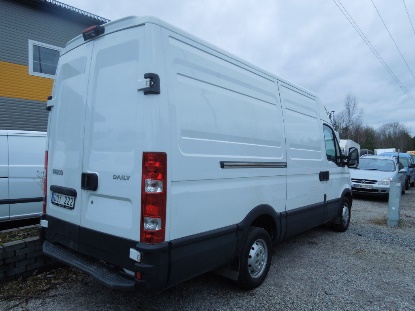 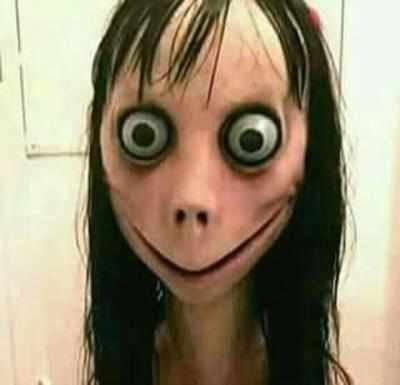 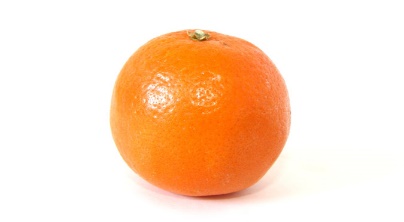 Omfång ca två sidor, Times New Roman, storlek 12, radavstånd 1,5 + muntlig presentation 5–8 minuter. 